Запрос: просим уточнить по условиям доставки, требуется ли разноска по кабинетам, согласно столбцу в техническом задании (Направление отдела (управления) администрации города Югорска)?Разъяснение: место поставки товара, согласно проекту контракта подпункта 1.8 пункта 1, Ханты-Мансийский автономный округ-Югра, г. Югорск, ул. 40 лет Победы, д.11. Разноска по кабинетам не требуется.Исполняющий обязанностиглавы администрации города Югорска                                      С.Д. ГолинИсполнитель:Эксперт Е.Л. Овечкина8 (34675) 50047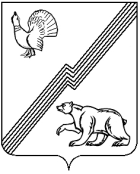 Муниципальное образование – городской округ город ЮгорскАдминистрация города Югорска40 лет Победы ул, д. 11, г. Югорск, 628260,Ханты-Мансийский автономный округ – Югра, Тюменская область,Тел./факс (34675) 5-00-00E-mail: ugorsk@list.ruadm@ugorsk.ruОКПО 0262843, ОГРН 1028601843720ИНН\КПП 8622002368/862010                  08.04.2014 г. № Общие сведения аукциона:№ Извещения 0187300005814000080,Наименование аукциона – Поставка канцелярских товаров.